Recommendation for Recognition of Prior Learning (RPL)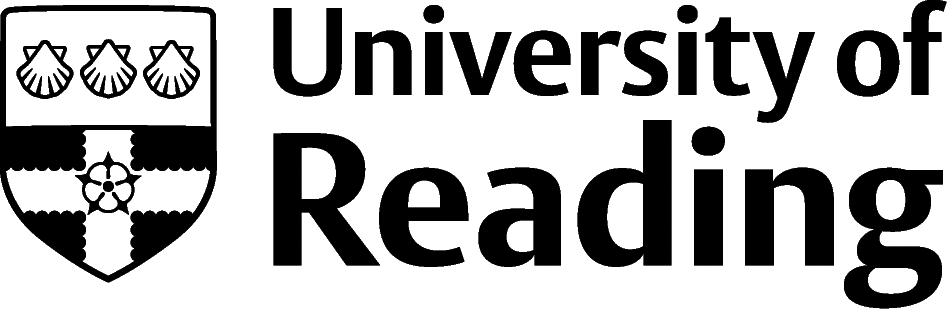 Section 1: For applicants applying directly through UCAS, this section will be completed by the Admissions Office.Current University of Reading students will need to complete this section and return it to your Support Centre / Henley School Office (for HBS students) for the relevant programme/s.Please note that your application cannot progress without original or authenticated copies of transcripts and, where required, of marks achieved in specific modules.Section 2: To be completed by the Admissions Tutor or Programme Director as appropriateI recommend that the applicant named above be granted exemption and/or credit transfer as below:Section 3: To be completed by the School Director of Teaching and LearningPlease forward this form to the Centre for Quality Support & Development, Senior Quality Support Officer – or to the School Office for HBS programmes.Section 4: To be completed by the Teaching and Learning DeanPlease return the form to the Admissions office who will process the form and inform the applicant (Note: for requests from current students, please forward to the relevant Programme Manager in the Support Centres / Henley School Office)..The Admissions team will forward the form to the relevant Programme Manager in the Support Centres / Henley School Office who will liaise with the Exams team to update the student’s records by entering the transferred credit and marks onto their electronic student record. Where an award has been imported (e.g. PGCert or CertHE), this should be indicated on the student’s record with an associated mark.Checklist in respect of applicantsChecklist for applicants requesting direct entry into Part 2 of an undergraduate programmePersonal detailsPersonal detailsNameApplicant ID Email AddressProgramme(s) applied forPlease cross only one boxI request exemption from the whole of  Part 1                Part 1 and 2              Of the undergraduate programme(s) listed abovePlease cross only one boxI request exemption or credit transfer in relevant modules in the listed programme(s) aboveexemption                 credit transfer           Student DeclarationStudent DeclarationI enclose original or authenticated copies of transcripts or other evidence of modules taken at another institution and, where available, of the marks achieved in these modules. I enclose original or authenticated copies of transcripts or other evidence of modules taken at another institution and, where available, of the marks achieved in these modules. SignatureDateExemption from:(Please cross appropriate)                          Or  The whole of Part 1  of the undergraduate programme(s)  Modules in Part 1 of the undergraduate programme(s)Give details belowExemption from:(Please cross appropriate)                          Or Credit transfer in respect of the following Part 2 or postgraduate modules                          Give details belowCredit transfer in respect of the following Part 2 or postgraduate modules                          Give details belowUniversity of reading exempted modulesUniversity of reading exempted modulesexternal modules offered for RPLexternal modules offered for RPLmark obtained (if required)CodeTitlecodetitle mark obtained (if required)DeclarationDeclarationI confirm that I have performed the required module mapping for all modules/creditI confirm that I have fully reviewed original or authenticated copies of transcripts or other evidence taken at another institution clearly showing credit weighting and, where required, marks achieved in specific modules.I confirm that I have performed the required module mapping for all modules/creditI confirm that I have fully reviewed original or authenticated copies of transcripts or other evidence taken at another institution clearly showing credit weighting and, where required, marks achieved in specific modules.SignatureDaterecommendationrecommendationI support the above recommendation and forward it to the Centre for Quality Support & Development for consultation with the Teaching and Learning Dean (for HBS, please forward to the School Office).I do not support the above recommendation on the grounds below, and I am returning it to the Admissions Office to notify the applicant:DeclarationDeclarationSignatureNameDaterecommendationrecommendationI approve the above recommendationI do not approve the above recommendation on the grounds belowDeclarationDeclarationSignatureNameDatechecklistchecklistProcessCompleted byNameDateAdmissions (for applicants) forward all information (including authenticated transcripts) to Admissions Tutor/Programme Director. (Note that for current students the Programme Manager in the Support Centre / Henley School Office will complete this step)Admissions Office (or Support Centre / Henley School Office for current students)Admissions Tutor/Programme Director to fully review RPL application and required module mappingAdmissions Tutor/ Programme DirectorSchool Director of Teaching and Learning to review and to sign RPL formSDTLCQSD (or HBS School Office) to review module mappingCQSD/ HBS School OfficeTeaching and Learning Dean to review in line with CQSD and approve/not approveT&L DeanCQSD (or HBS School Office) to forward completed form to Admissions OfficeCQSD/ HBS School OfficeAdmissions Office to inform outcome of RPL request  and send form to Programme Manager in the Support Centre / Henley School office Admissions OfficeProgramme Manager in the Support Centre / Henley School Office to forward form to Examinations Office to update RISIS record in line with request Support Centre / Henley School officeExaminations Office to update student record:For exemptions to part 1: to show 120 credit exemption module at Part 1For exemption from selected part 1 modules or credit transfer for part 2 or PGT modules: update the student’s records by entering the transferred credit and marks onto their electronic student record.For all: include notes in SPR record (see Enrolment details on Tutor card) and Module exemptions (see Modules container on Tutor card). Examinations OfficeProgramme Manager in the Support Centre / Henley School Office to update module enrolment as required, on the applicant’s record, liaising with the School and Programme administration teams.Support Centre / Henley School Office